  NELERİ HATIRLIYORUM?Çalışma Yaprağı 1Neleri Hatırlıyorum?Bu sene rehberlik etkinliklerinde pek çok çalışma yaptınız. Bu etkinliklere ve yaşantılarınıza ilişkin duygu ve düşüncelerinizi birlikte tartışıp paylaşır mısınız?Gelişim Alanı:OrtakYeterlik Alanı:OrtakKazanım/Hafta:Sınıf rehberlik programı etkinliklerine/yaşantılarına ilişkin duygu ve düşüncelerini yansıtır. / 36. HaftaSınıf Düzeyi:İlkokul-Ortaokul-Lise kademelerindeki tüm sınıf düzeyleriSüre:40 dk. (Bir ders saati)Araç-Gereçler:Çalışma Yaprağı-1Uygulayıcı İçin Ön Hazırlık:Sene boyunca gerçekleştirilen sınıf rehberlik çalışmaları ve kazanımları gözden geçirilir. Altı şapka düşünce tekniği gözden geçirilirÇalışma Yaprağı 1 grup sayısı kadar çoğaltılırSüreç (Uygulama Basamakları):Etkinliğin amacının sene boyunca sınıf rehberlik programı etkinliklerine/yaşantılarına ilişkin duygu ve düşüncelerini yansıtmak olduğu açıklanarak etkinliğe giriş yapılır.Sınıftaki öğrenciler 6 gruba ayrılırlar. Gruplara Çalışma Yaprağı-1 dağıtılarak öğrencilerden her şapkanın yanında yer alan soruları kendi aralarında tartışmaları ve ortak ya da farklı duygu ve düşüncelerini belirlemeleri ve not etmeleri istenir. Grupların 15 dakika içerisinde çalışmalarını tamamlaması beklenir. Ardından sırası ile grup üyeleri sene boyunca yapılan sınıf rehberlik etkinliklerine ilişkin yaşantılarını, duygu ve düşüncelerini sırası ile paylaşır.  Paylaşımlar çalışma yaprağındaki şapka sırasına göre gerçekleştirilir. Öğrencilere “Önce beyaz şapkayı takıyoruz.  Bu sene sınıf rehberlik etkinliklerinde neler yaptınız? Neler öğrendiniz?” sorusu yöneltilir.  Tüm gruplar düşüncelerini paylaşır. Ardından kırmızı şapka takılır. Benzer yönerge ile devam edilir. Tüm gruplar paylaşımda bulunduktan sonra aşağıdaki sorular ile devam edilir.Bu sene sınıf rehberlik etkinlikleri uygulanırken aklınızda kalan bir anıyı paylaşır mısınız? Katılmaktan en keyif aldığınız etkinlikler ve katılmaktan çok hoşlanmadığınız etkinlikler hangileridir?Öğrencilerden paylaşımları alındıktan sonra aşağıdaki yönerge ile etkinlik sonlandırılır.“Bu sene sınıf rehberlik etkinlikleri ile akademik anlayış ve sorumluluk geliştirme, okula uyum sağlama, eğitsel çalışmalarınız planlayabilme gibi eğitim öğretim hayatınıza yönelik etkinliklere katıldınız. Kendinizi tanırken, kişisel güvenliğinizi sağlamanın yollarını değerlendirip, kişiler arası becerileri geliştirmek için çalıştınız. Meslekleri tanırken çalışma ve üretmenin anlamını önemini değerlendirdiniz.  Bütün bu bilgi ve beceriler sizlerin yaşamda daha sağlıklı olmanız, iyi olmanız ve güçlü yanlarınızı geliştirmeniz için önemlidir. Bu dönemin sonuna geldik. Bundan sonra da öğrendiğiniz bilgi ve becerileri gözden geçirip uygulamaya devam edebilir, yardıma ihtiyaç duyduğunuzda benden, okul psikolojik danışmanınızdan destek isteyebilirsiniz.”Kazanımın Değerlendirilmesi:Öğrencilerden sınıf rehberlik etkinliklerine yönelik duygularını ve düşüncelerini anlatan bir resim yapmaları istenir. Resim EBA üzerinden paylaşılabilir. Uygulayıcıya Not:Bu etkinliğin EBA üzerinden canlı derslerde gerçekleştirilmesi halinde öğrencilere bireysel olarak belirli bir süre verilip duygu ve düşünceleri üzerine konuşmaları için fırsat tanınabilir.Çalışma Yaprağı EBA’ya yüklenebilir. Etkinliği Geliştiren:Dr. Hicran ÇETİN GÜNDÜZBu sene sınıf rehberlik etkinliklerinde neler yaptınız? Neler öğrendiniz?Rehberlik etkinliklerine yönelik duygularınız neler? Sizi heyecanlandıran etkinlikler neler?Rehberlik etkinliklerinde yaşadığınız olumsuz düşünce ve duygular var mı? Varsa neler?Rehberlik etkinliklerine yönelik iyimser düşünceleriniz neler? Avantajlı yanları neler?Rehberlik etkinliklerinin daha iyi yapılması ve geliştirilmesi için düşünceleriniz deler?Rehberlik etkinliklerinde öğrendiklerinizi yaşamınıza aktarabilme ve uygulayabilme konusunda düşünceleriniz nelerdir?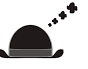 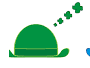 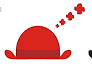 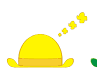 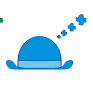 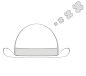 